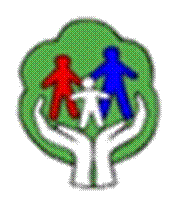 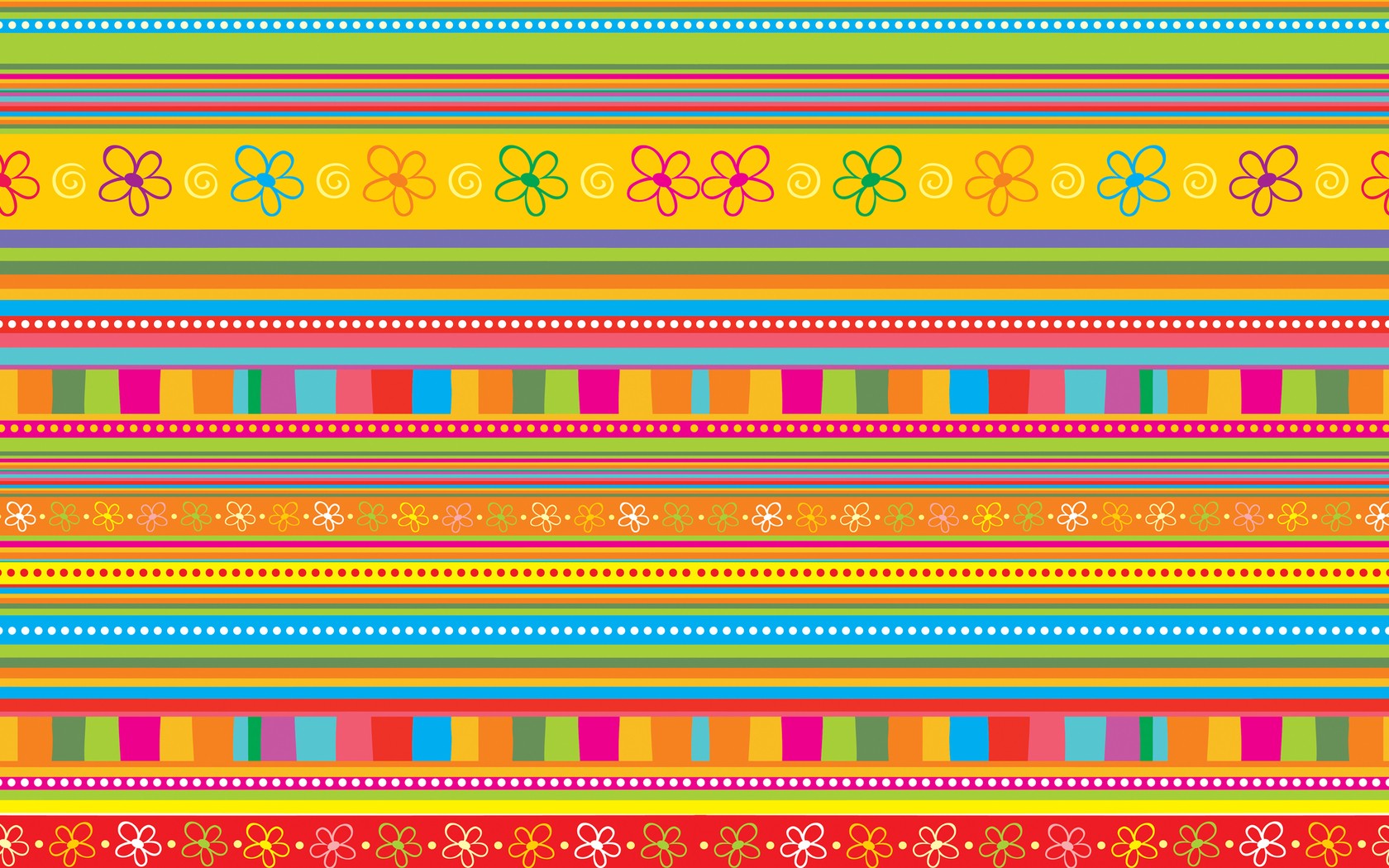 Вашему ребенку от 0 до 3 лет?У Вас возникли сомнения по вопросам воспитания и развития ребенка?У Вас имеются определенные трудности с ребенком?Вас что-то тревожит в его развитии?МЫ ОСУЩЕСТВЛЯЕМ: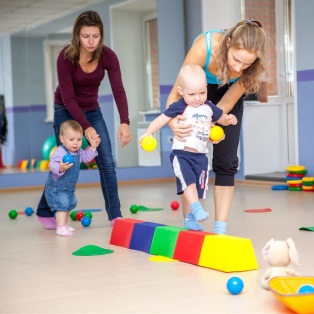 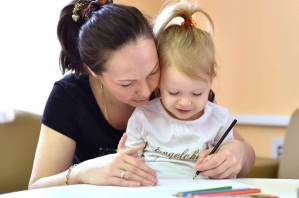 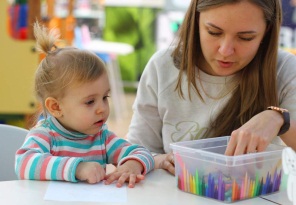 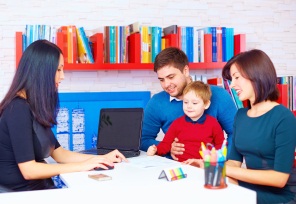 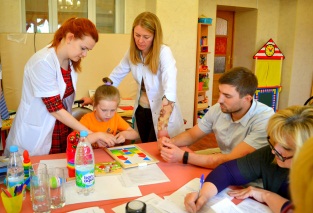 В СОСТАВ СЛУЖБЫ ВХОДЯТ:Педагог-психологЛогопедИнструктор по физической культуреМузыкальный руководительПедагогиМБДОО №7 «Радуга»               ст. Гиагинской           Служба ранней помощи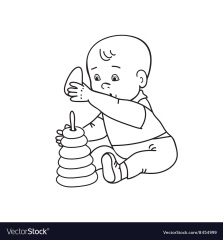 Официальный сайт:  мбдоурадуга.паскаль.рфЭл.почта: mbdou_raduga01@mail.rumbdoo7raduga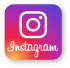 